Blue Devil Productions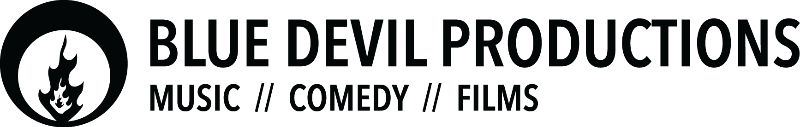 Marketing Application PacketYou must prepare two weeks of social media posts for all platforms that BDP hosts (Facebook, Instagram, Twitter, and Snapchat). Consider body copy and imagery. Feel free to include other marketing ideas besides social media that you would see fit to advertise these events.Please visit www.bdpstout.com/join l to download your packet with all this info. Create a marketing schedule for the week leading up to and the week of these events: Monday: General Meeting - Mondays @ 6pm, Oakwood, MSCThursday: First in Flight w/ Freezer Jam (Music) 8 PM in the Terrace, MSCFriday: Godzilla vs Kong (Film) Showing at 6 and 9 PM in Applied Arts 210Details: All events are free and available only to students.In addition to the marketing schedule, please bring at least 2 other marketing ideas. If applying for Public Marketing, please also come prepared with a list of at least 5 locations in Menomonie/Eau Claire that you can hang posters/market. Be prepared to talk about your plan at your interview.This information can also be found on www.bdpstout.com/join.php. If you need extra time then feel free to email your plan to rushc@uwstout.edu before your interview. Questions can be directed to BDP's Public Marketing Director, Elizabeth Offerosky bdppublicrel@uwstout.edu  or BDP's Advisor, Carter Rush rushc@uwstout.edu.Good luck and happy marketing!